Конспект по художественно-эстетическому развитию (лепка – пластилинография) «Ёжик» в подготовительной группе «Лесовичок»Цель: развитие художественно – творческих способностей детей.Задачи: -развивать у детей интерес к диким животным;- расширять знания детей о ежах: питание, внешний вид, образ жизни;- продолжать учить детей отщипывать кусочки пластилина, делать из него шарики и растирать его;- воспитывать самостоятельность в работе, умение доводить начатое дело до конца.Материалы: пластилин, салфетки, семечки подсолнуха, рис, картинки с изображением Ёжика, трафарет  - Ёж. Предварительная работа:- рассматривание иллюстраций с изображением ежика;- чтение стихотворений про ежа, загадывание загадок. 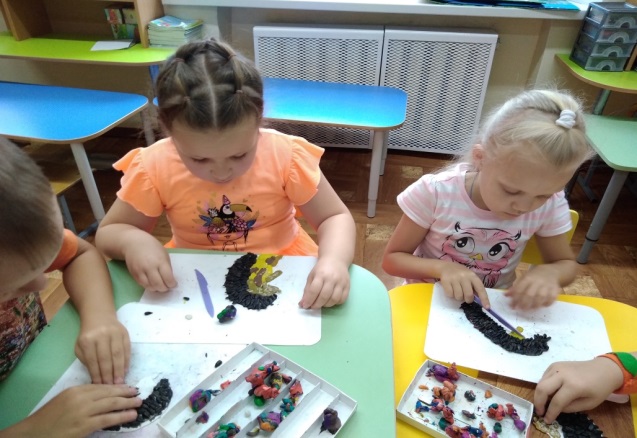 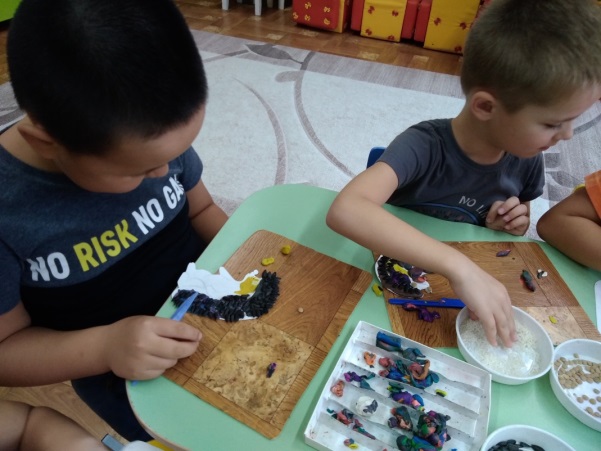 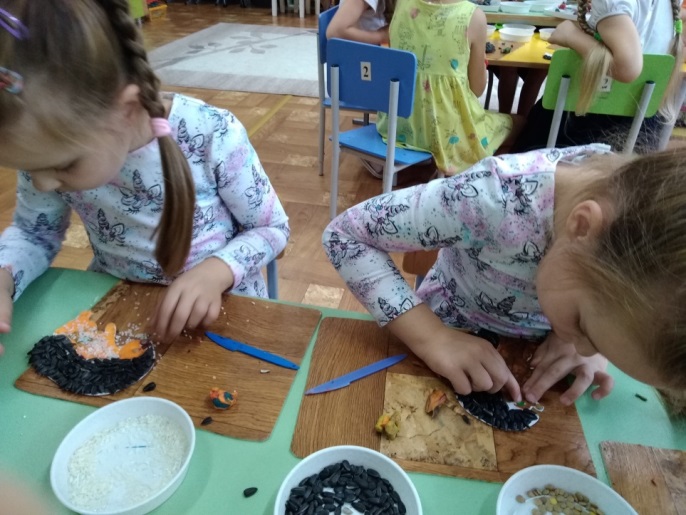 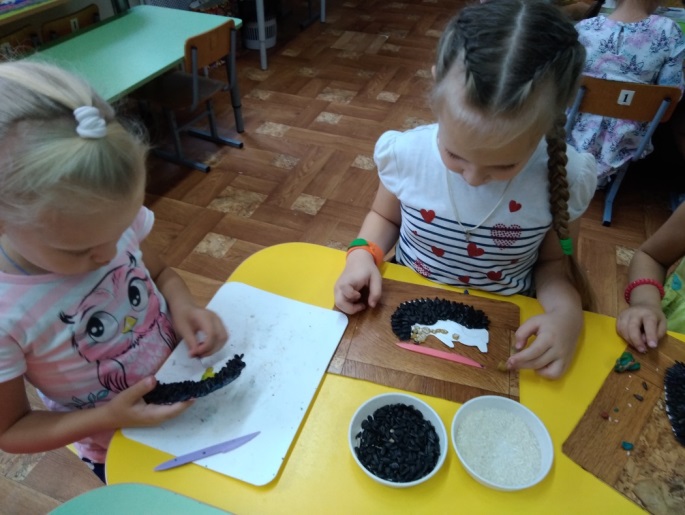 Коллективная работа «Ёжики на прогулке»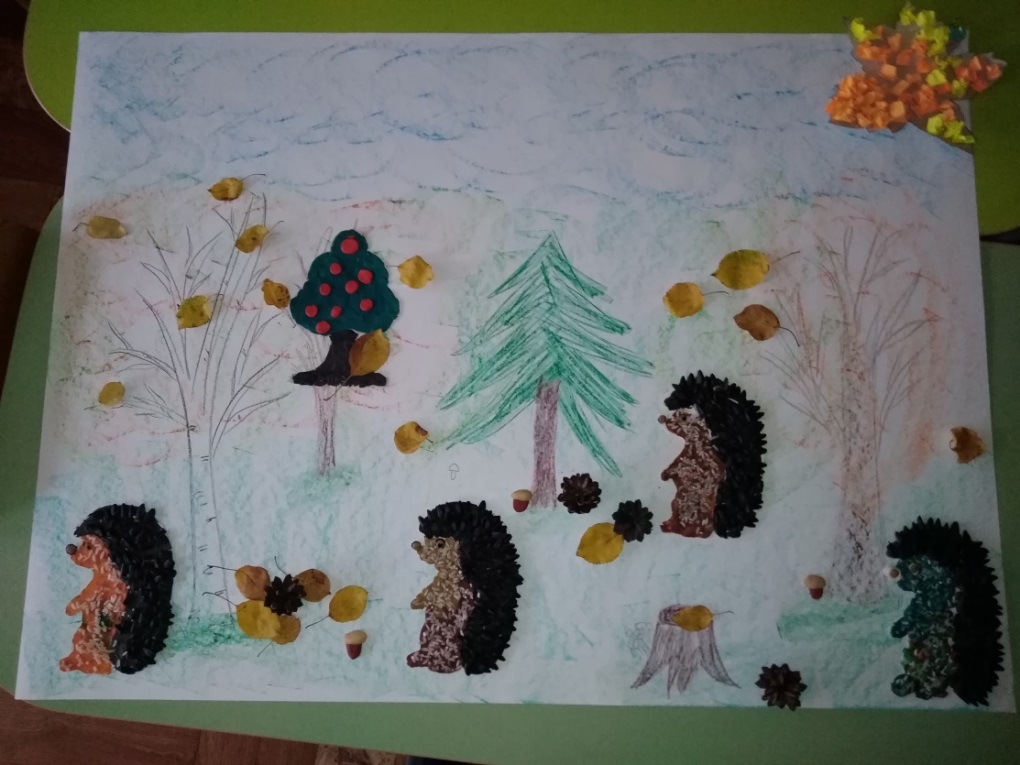 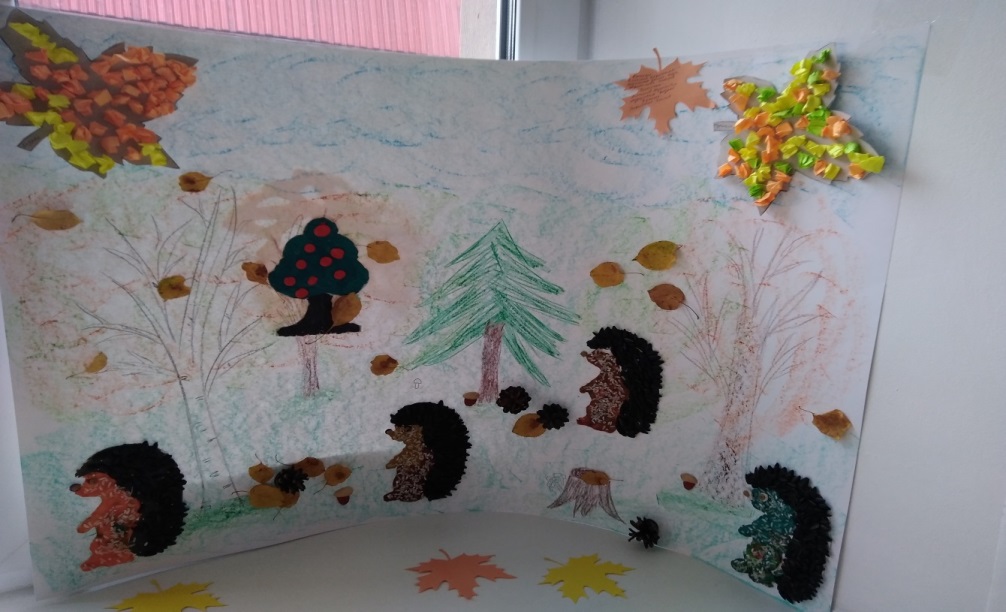 Выставка «Дары осени» (дети+ родители)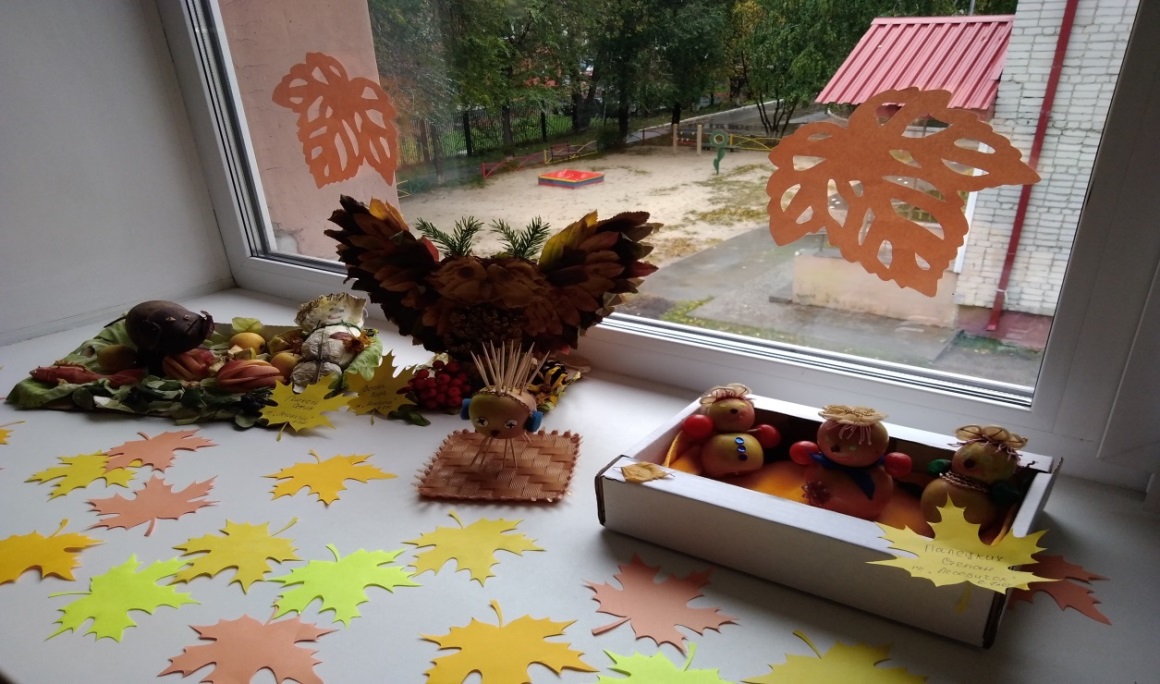 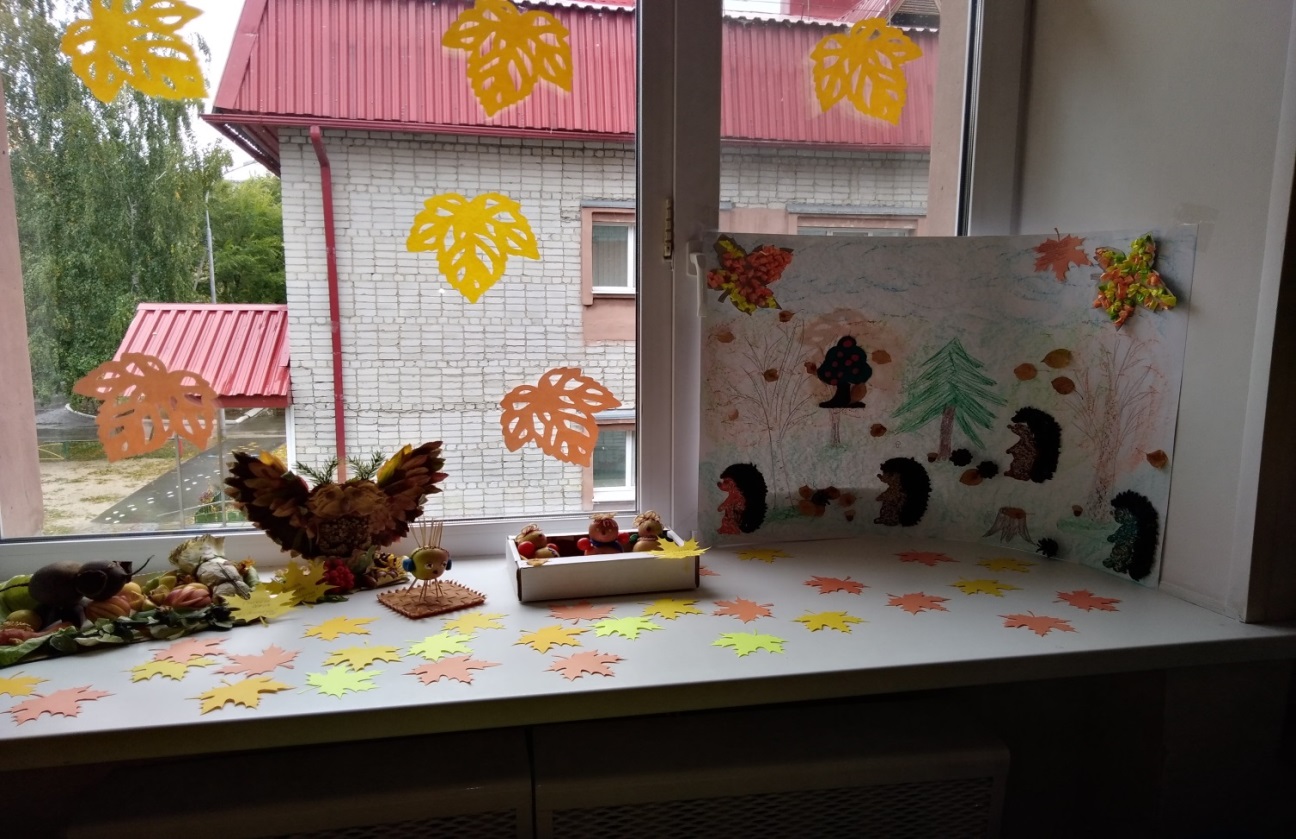 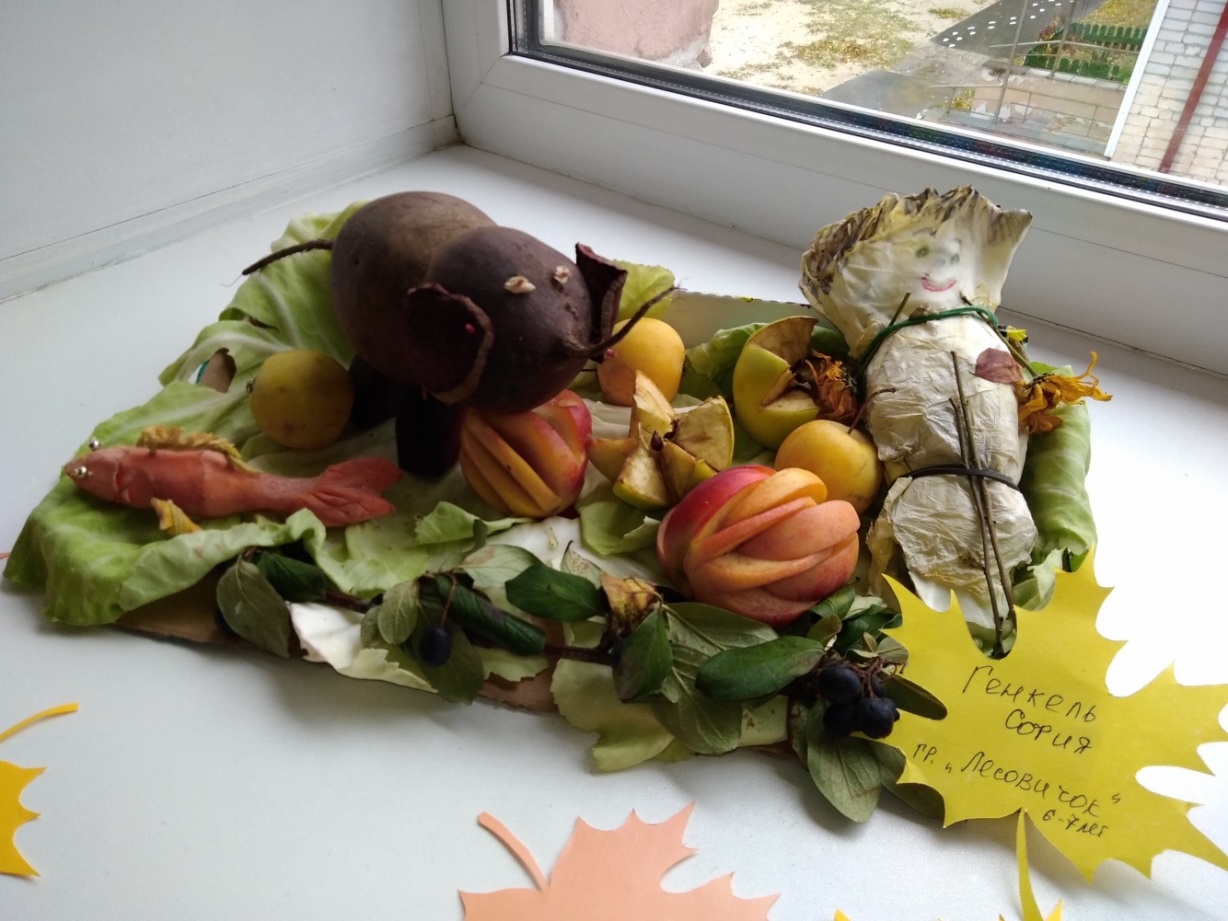 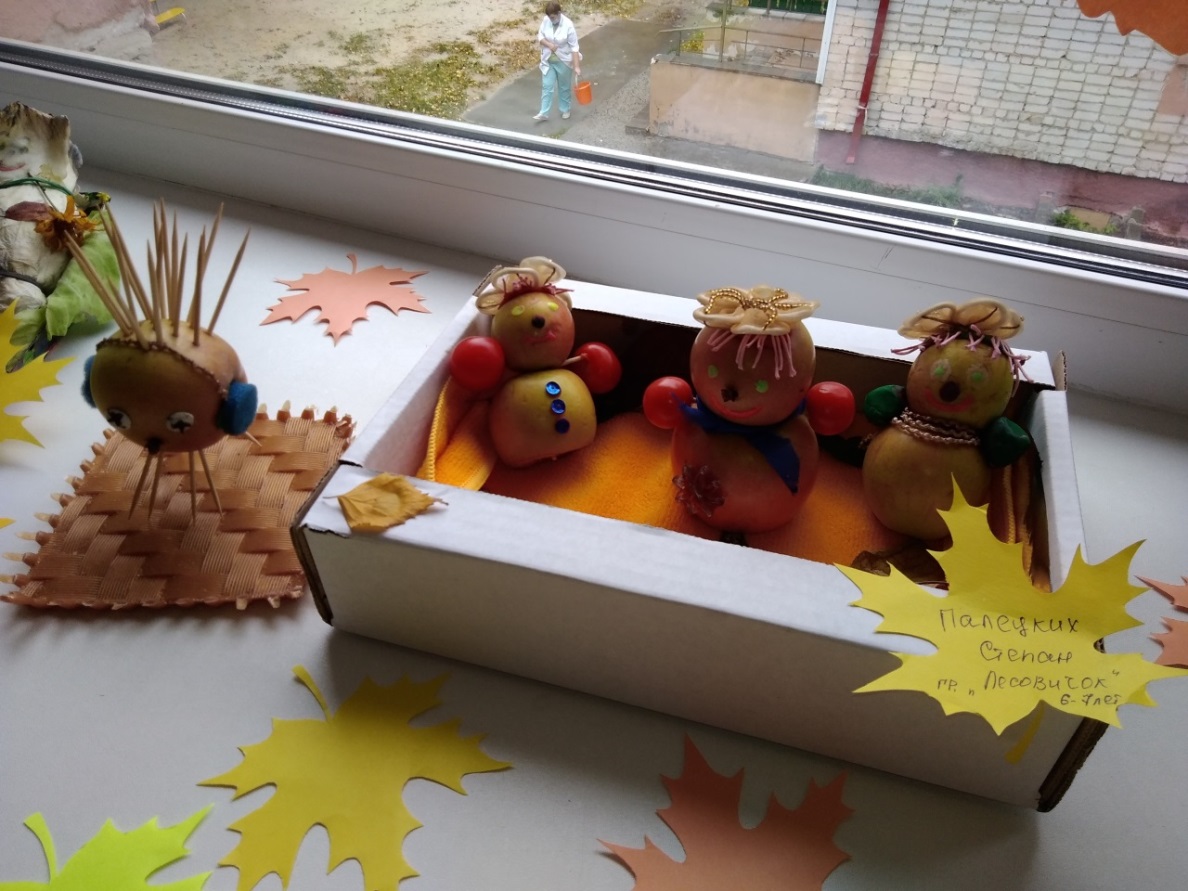 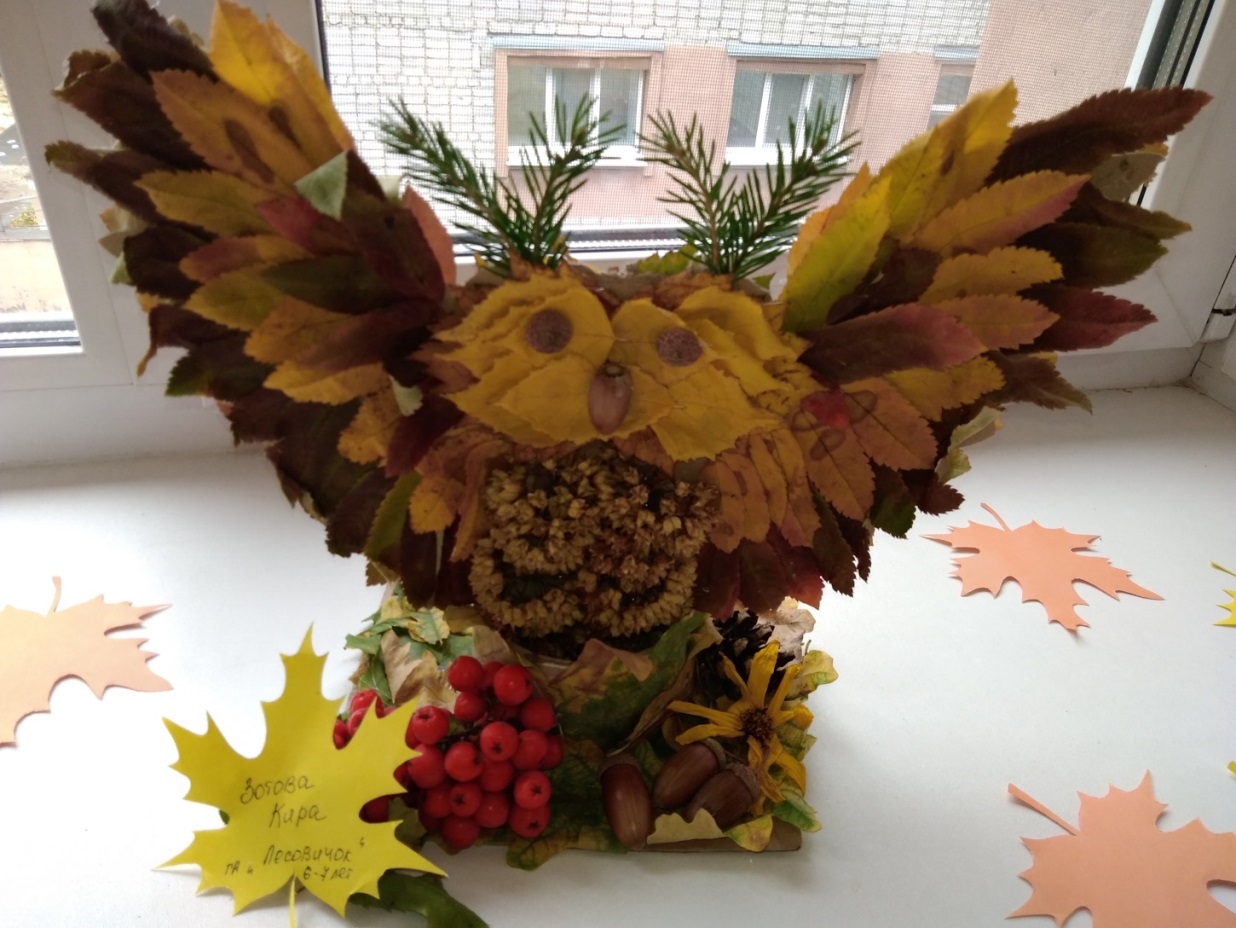 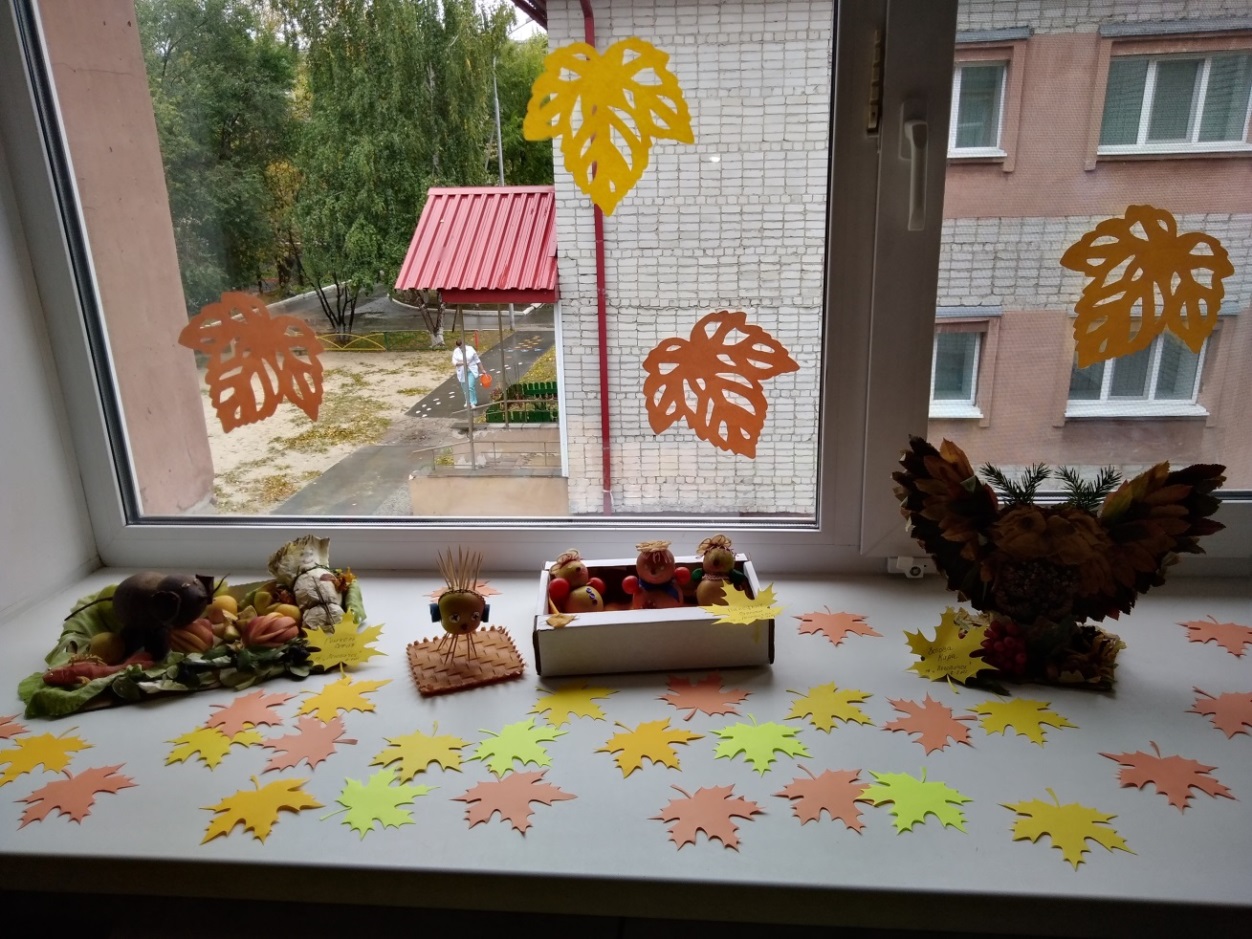 